　コロナ禍の中で多くのイベントが中止となっておりますが、例年とは異なり手指消毒や検温を徹底し、人数制限を行い鹿児島県サッカー協会の新春の幕開けを飾る標記イベントを開催することとなりました。ドリブル競争やスローインの飛距離競争をはじめ、障がい者サッカーの体験コーナーなど誰でも参加できる企画をご用意しております。また、各コーナーに参加しスタンプを集めると、サッカーグッズやJリーグチームから提供いただいた豪華景品が当たるスタンプラリーも実施します。今年はコロナの影響で不規則な開催となりますが、限られた時間の中でみなさん是非、サッカーを満喫してください。参加希望の方は、別紙にて12月11日（金）までにメールにてお申し込みをお願いします。なお、応募多数の場合は事務局にて抽選となりますのでご了承ください。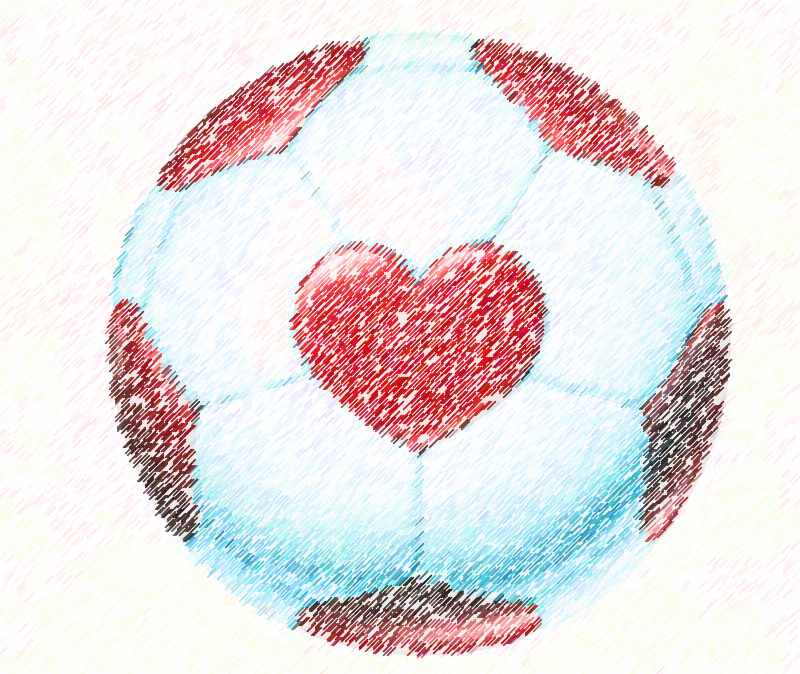 【日　時】　2021年1月10日（日）　10：00～12：00	　　　　　※受付時間は9：30～10：30となります。【場　所】　県立サッカー・ラグビー場　Bコート／Cコート【募集数】　100名　※保護者は会場での見学は応募不要。ピッチ内に入る場合は応募が必要。【内　容】　ドリブル競争（テニスボール・ラグビーボール）、パス競争、ロングキック競争、スローイン競争（ソフトバーレーボール）、ヘディング飛距離競争、サッカーボウリング、キックターゲット、障がい者サッカー＆ウォーキングフットボールの体験【その他】①参加費無料②飲み物等は各自で準備の上、運動の出来る格好でお越しください。③ピッチ（芝生）内にはヒールでは入れませんので、保護者の方も運動靴でお越しください。　　　　　　④コロナ対策として、会場に入場の際、手指消毒と検温を行います。また、マスクの着用をお願いします。　　　　　　⑤コロナウイルス感染拡大の状況によっては、中止する場合もあります。（別紙）2021新春ドリームサッカーフェスティバル応募用紙（一社）鹿児島県サッカー協会　事務局行アドレス kfa-jimukyoku@kagoshima-fa.jp　　※応募締切：12月18日（金）必着コロナウイルス感染発生の際の追跡も兼ねておりますので、必ずご自分の家族単位でお申込みください。（よその子を連れてくるとしても、一緒には申込みできません。）※　このイベントに応募をすることにより記載した個人情報は、イベント運営に関してのみ使用されることを認めます。　　（本人または高校生以下の場合、保護者の氏名記入）　　　　　　　　　　　　　①応募者氏名年　齢歳住　所〒〒〒電話番号（本人または保護者）メールアドレス（本人または保護者）当選の方へは12/16～12/18（予定）でメールにてお知らせしますので、必ずご記入ください。（記入の無いものは、落選とさせていただきます。）当選の方へは12/16～12/18（予定）でメールにてお知らせしますので、必ずご記入ください。（記入の無いものは、落選とさせていただきます。）当選の方へは12/16～12/18（予定）でメールにてお知らせしますので、必ずご記入ください。（記入の無いものは、落選とさせていただきます。）ご家族で複数の方が応募の場合の氏名（会場での見学は応募不要ですが、小さいお子さんでピッチ内での付き添いが必要な場合はお申し込みください。）①以外の氏名年　齢付き添いのみの方には○印を付けてください。ご家族で複数の方が応募の場合の氏名（会場での見学は応募不要ですが、小さいお子さんでピッチ内での付き添いが必要な場合はお申し込みください。）歳ご家族で複数の方が応募の場合の氏名（会場での見学は応募不要ですが、小さいお子さんでピッチ内での付き添いが必要な場合はお申し込みください。）歳ご家族で複数の方が応募の場合の氏名（会場での見学は応募不要ですが、小さいお子さんでピッチ内での付き添いが必要な場合はお申し込みください。）歳ご家族で複数の方が応募の場合の氏名（会場での見学は応募不要ですが、小さいお子さんでピッチ内での付き添いが必要な場合はお申し込みください。）歳ご家族で複数の方が応募の場合の氏名（会場での見学は応募不要ですが、小さいお子さんでピッチ内での付き添いが必要な場合はお申し込みください。）歳